

Name: 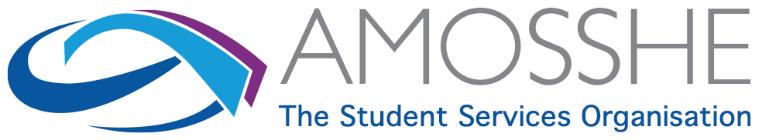 Date of submission: Payment will be made electronically to your bank account. Expenses Claim form
Please return the form by email to info@amosshe.org.uk along with all evidence attached in PDF format. For an expense claim to be processed, the claim must be accordance with the Expenses Policy and itemised receipt(s)/quotes of possible providers must be attached.
Item no.
Date of purchase
Description (supplier name, expense details, purpose)
Description (supplier name, expense details, purpose)
Evidence attached
Total122/05/2018
Description: Return travel to London. Representing AMOSSHE at HEFCE meeting.Yes / No£14.78Description:Description:Description:Description:Description:Description:TotalTotalTotalTotalClaimant name: Signature:Bank name:Account no:Sort code: